EINSEITIGER BUSINESS-PLAN FÜR KLEINE UNTERNEHMEN   	 				 	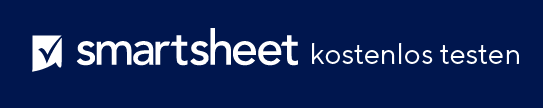 HAFTUNGSAUSSCHLUSSAlle von Smartsheet auf der Website aufgeführten Artikel, Vorlagen oder Informationen dienen lediglich als Referenz. Wir versuchen, die Informationen stets zu aktualisieren und zu korrigieren. Wir geben jedoch, weder ausdrücklich noch stillschweigend, keine Zusicherungen oder Garantien jeglicher Art über die Vollständigkeit, Genauigkeit, Zuverlässigkeit, Eignung oder Verfügbarkeit in Bezug auf die Website oder die auf der Website enthaltenen Informationen, Artikel, Vorlagen oder zugehörigen Grafiken. Jegliches Vertrauen, das Sie in solche Informationen setzen, ist aus eigener Verantwortung.BUSINESS-ÜBERSICHTBUSINESS-ÜBERSICHTBUSINESS-ÜBERSICHTBUSINESS-ÜBERSICHTBUSINESS-ÜBERSICHTBUSINESS-ÜBERSICHTUNSERE VISIONUNSERE MISSIONUNSER PRODUKT/SERVICENAME DES TEAMMITGLIEDSNAME DES TEAMMITGLIEDSROLLEROLLERELEVANTE ERFAHRUNGRELEVANTE ERFAHRUNGMARKTANALYSEMARKTANALYSEMARKTANALYSEMARKTANALYSEMARKTANALYSEMARKTANALYSEUNSER ZIELMARKTMARKTGRÖßEALTERNATIVENUNSER WETTBEWERBSVORTEILMARKETING- UND VERTRIEBSPLANMARKETING- UND VERTRIEBSPLANMARKETING- UND VERTRIEBSPLANMARKETING- UND VERTRIEBSPLANMARKETING- UND VERTRIEBSPLANMARKETING- UND VERTRIEBSPLANWIE UNSERE KUNDEN VON UNS ERFAHRENWIE WIR SIE ERMUTIGEN, UNS ZU EMPFEHLENWIE WIR UNSER PRODUKT ODER UNSEREN SERVICE ZU DEN KUNDEN BRINGENWICHTIGE ZIELE UND ERFOLGSMESSZAHLENWICHTIGE ZIELE UND ERFOLGSMESSZAHLENWICHTIGE ZIELE UND ERFOLGSMESSZAHLENWICHTIGE ZIELE UND ERFOLGSMESSZAHLENWICHTIGE ZIELE UND ERFOLGSMESSZAHLENWICHTIGE ZIELE UND ERFOLGSMESSZAHLENZIELZIELERFOLGSMESSZAHLENERFOLGSMESSZAHLENZIELDATUMZIELDATUMFINANZPLANFINANZPLANFINANZPLANFINANZPLANFINANZPLANFINANZPLANKOSTENSTRUKTURKOSTENSTRUKTUREINNAHMEQUELLENEINNAHMEQUELLENWIE WIR RENTABEL BLEIBENWIE WIR RENTABEL BLEIBEN